Паспорт инвестиционной площадки №4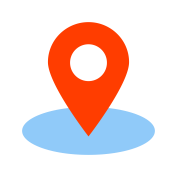 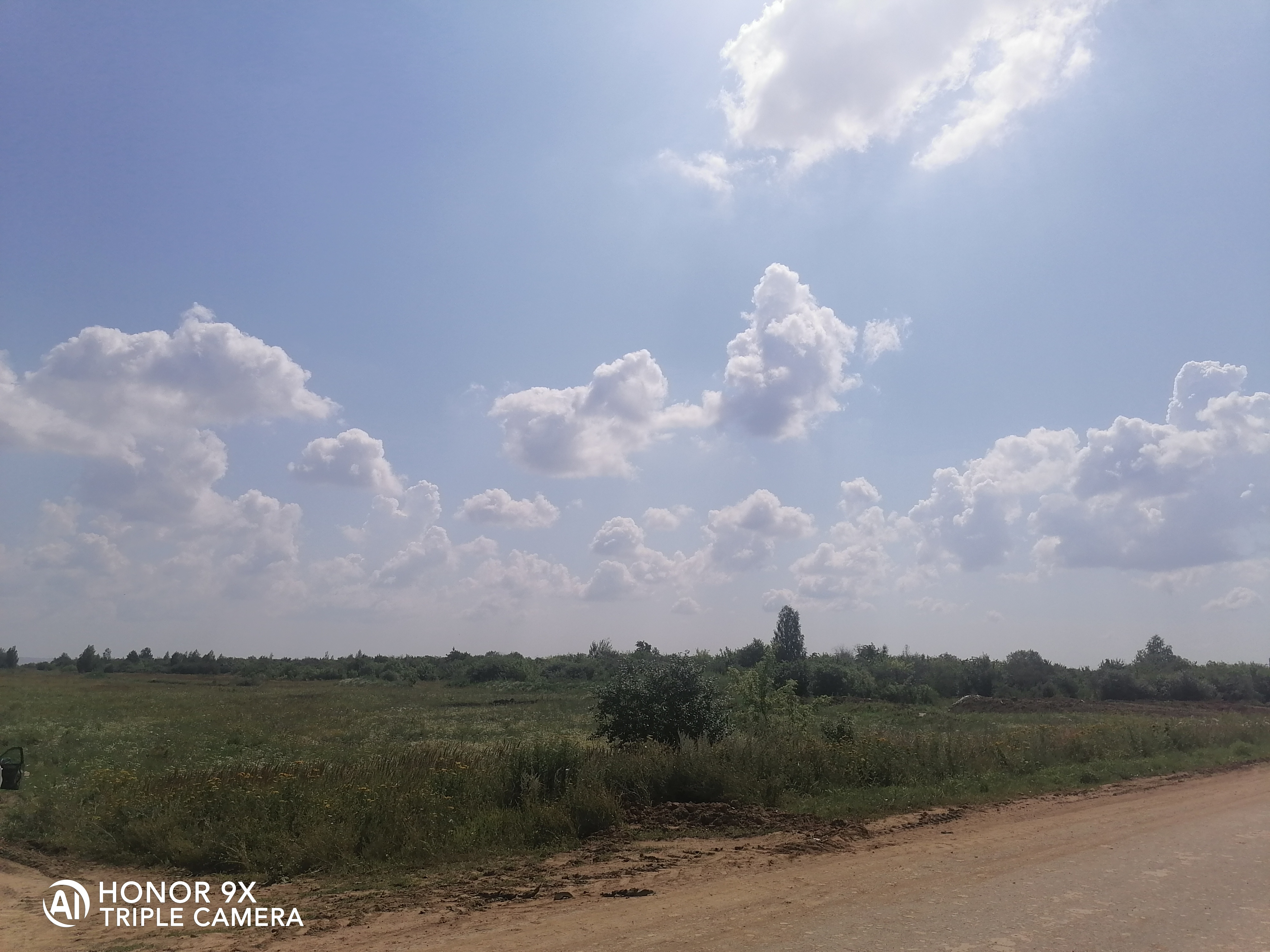 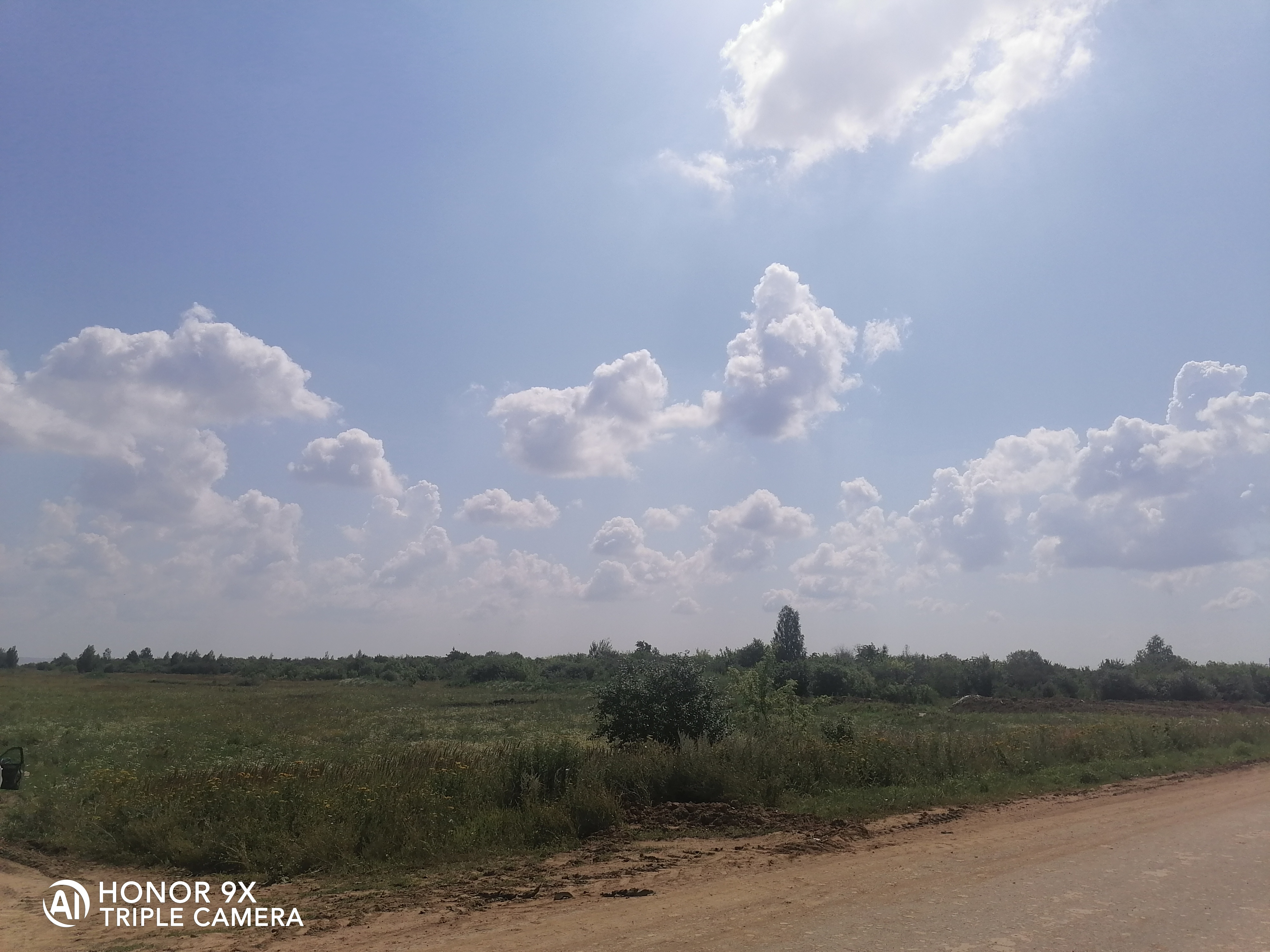 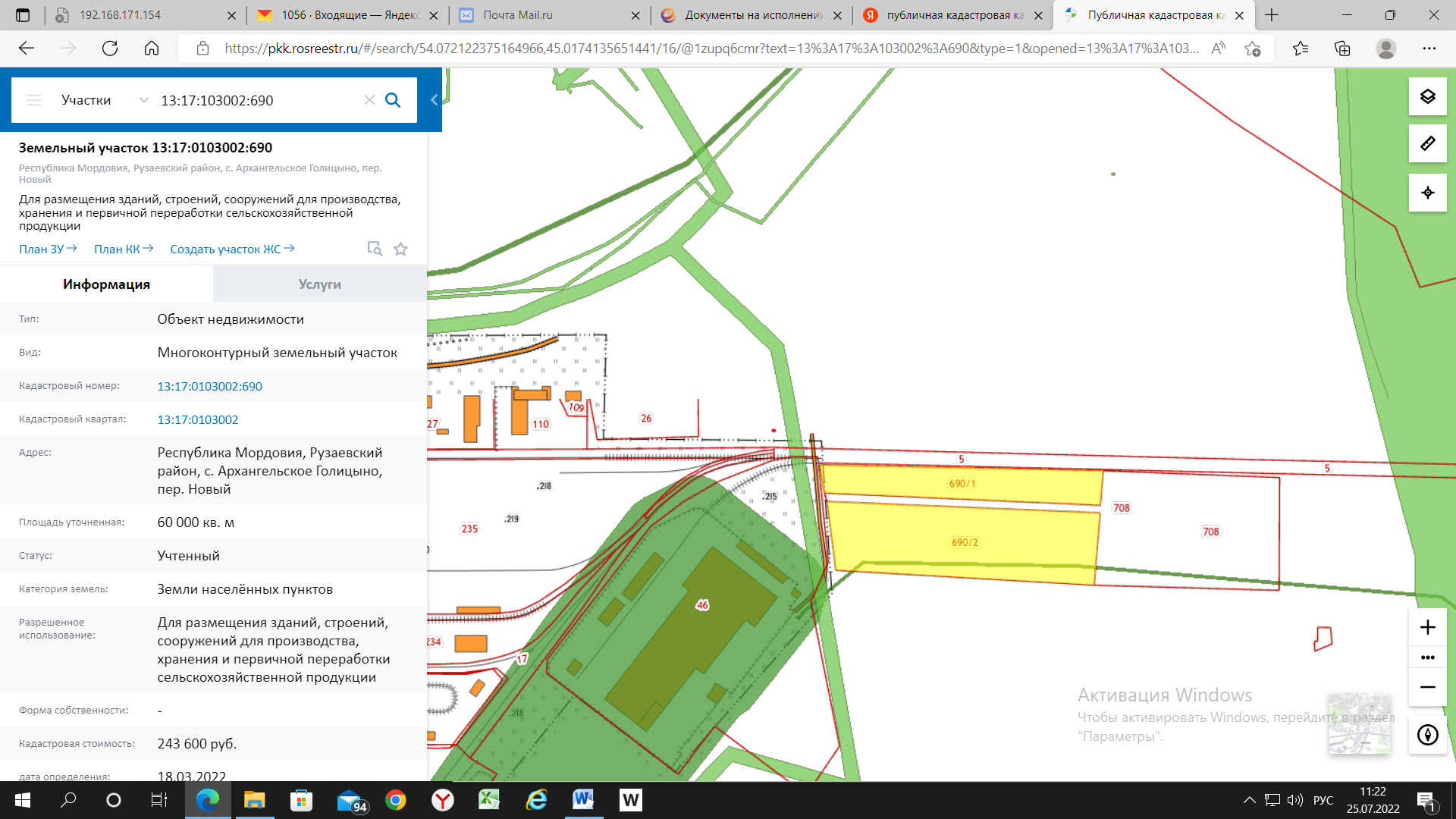 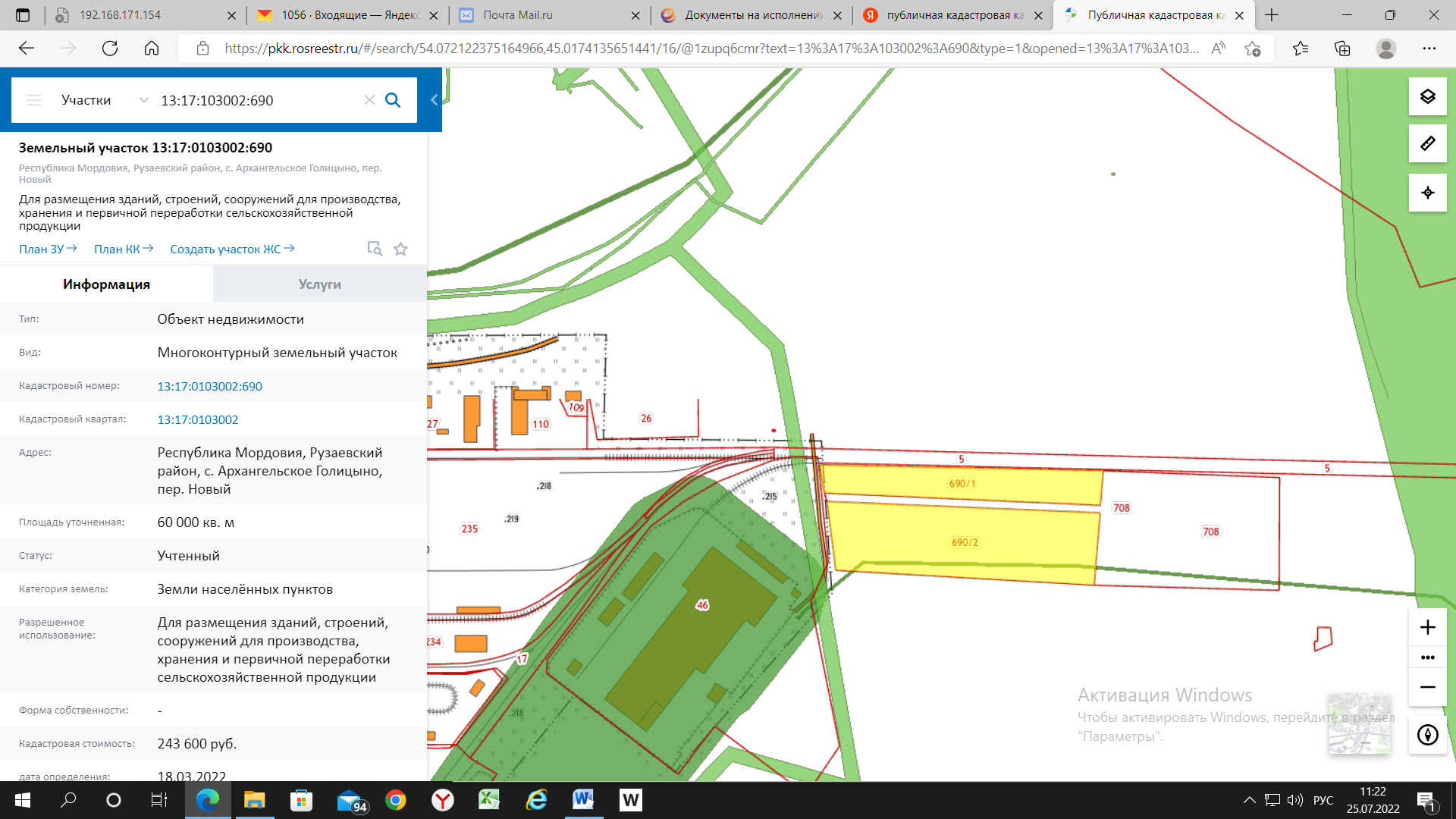 Общая информацияОбщая информацияОбщая информацияНаименование площадки (здание, участок)Наименование площадки (здание, участок)Инвестиционная площадка № 2 в районе Кирпичного завода. Кадастровый номер  Кадастровый номер  13:17:103002:690Адрес объекта (муниципальное образование, город, населенный пункт)Адрес объекта (муниципальное образование, город, населенный пункт)Республика Мордовия, Рузаевский район, с. Архангельское Голицыно, пер. НовыйТип площадки Свободные земли Территория незавершенного строительства Складское помещение Производственная база (перечень оборудования) Здание предприятия (наименование) Предприятие целиком (название) ИноеТип площадки Свободные земли Территория незавершенного строительства Складское помещение Производственная база (перечень оборудования) Здание предприятия (наименование) Предприятие целиком (название) Иноесвободные земли населенных пунктовПлощадь земельного участка, гаПлощадь земельного участка, га6 гаПлощадь объекта капитального строительства (при наличии), м²Площадь объекта капитального строительства (при наличии), м²0Форма собственности / Балансодержатель (федеральная, республиканская, муниципальная, частная)Форма собственности / Балансодержатель (федеральная, республиканская, муниципальная, частная)МуниципальнаяВид разрешенного использованияВид разрешенного использованияДля размещения зданий, строений, сооружений для производства, хранения и первичной переработки сельскохозяйственной продукцииОценочная стоимость, тыс. руб. на 01 апреля 2022 г.Оценочная стоимость, тыс. руб. на 01 апреля 2022 г.- Предполагаемые условия привлечения инвестора (аренда/продажа)Предполагаемые условия привлечения инвестора (аренда/продажа)Продажа, арендаХарактеристика ранее размещенного объекта (вид деятельности)Характеристика ранее размещенного объекта (вид деятельности)Возможные направления использованияВозможные направления использованияИнфраструктураИнфраструктураИнфраструктураНаличие газоснабжения на объекте (есть/нет)Нет;  При условии подключения от надземного газопровода высокого давления (Р=0,6 МПа) сталь d=325 мм, проложенного от узла замера до котельной завода "ЛАЛ", в случае получения технических условий на пересечение железнодорожного полотна, отпуск ресурсов – 5 000 м3 в час природного газа без реконструкции существующих сетей.Нет;  При условии подключения от надземного газопровода высокого давления (Р=0,6 МПа) сталь d=325 мм, проложенного от узла замера до котельной завода "ЛАЛ", в случае получения технических условий на пересечение железнодорожного полотна, отпуск ресурсов – 5 000 м3 в час природного газа без реконструкции существующих сетей.Наличие водоотведения на объекте (есть/нет)Нет; При нагрузке подключения 25-48 м3/сут.Место подключения – самотечная канализационная сеть диаметром 500 мм по ул. Станиславского – ул. Макаренко (при условии естественного уклона).Прием стоков определенной концентрации загрязняющих веществ, допустимых к сбросу в централизованную систему канализации.Нет; При нагрузке подключения 25-48 м3/сут.Место подключения – самотечная канализационная сеть диаметром 500 мм по ул. Станиславского – ул. Макаренко (при условии естественного уклона).Прием стоков определенной концентрации загрязняющих веществ, допустимых к сбросу в централизованную систему канализации.Электроснабжение (есть/нет)Нет;  Фактическая свободная мощность питающих центров: ГПП 110/10 "ЛАЛ" (9,6 МВт трансформаторы: 2Х40000 Ква), ГПП 110/10 "Висмут" (5,4 МВт, транформаторы: 2Х10000 Ква)Нет;  Фактическая свободная мощность питающих центров: ГПП 110/10 "ЛАЛ" (9,6 МВт трансформаторы: 2Х40000 Ква), ГПП 110/10 "Висмут" (5,4 МВт, транформаторы: 2Х10000 Ква)Наличие отопления (тепловых сетей) (есть/нет)Нет; Нет; Транспортное сообщениеТранспортное сообщениеТранспортное сообщениеУдаленность от автомагистрали, км10,2 км (трасса Р-158 Нижний Новгород-Саратов (через Арзамас, Саранск, Иссу, Пензу)200 м до автодороги 89К-13 (часть автодороги Р-179 Саранск - Рузаевка - Инсар)10,2 км (трасса Р-158 Нижний Новгород-Саратов (через Арзамас, Саранск, Иссу, Пензу)200 м до автодороги 89К-13 (часть автодороги Р-179 Саранск - Рузаевка - Инсар)Удаленность от железной дороги, км6,2 км (станция "Рузаевка")6,2 км (станция "Рузаевка")Расстояние до г. Саранск, км9,59,5Расстояние до центра муниципального образования, в котором находится площадка, кмПлощадка расположена в г. РузаевкаПлощадка расположена в г. РузаевкаДополнительные преимущества для потенциальных инвесторовДополнительные преимущества для потенциальных инвесторовДополнительные преимущества для потенциальных инвесторовКонтактная информацияКонтактная информацияКонтактная информацияОтветственное лицо ТелефонУляшкина Екатерина Григорьевна – начальник управления поддержки ТОСЭР, предпринимательства и торговли Администрации Рузаевского муниципального района 8(83451)6-30-40Уляшкина Екатерина Григорьевна – начальник управления поддержки ТОСЭР, предпринимательства и торговли Администрации Рузаевского муниципального района 8(83451)6-30-40